Publicado en   el 20/10/2015 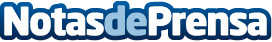 Cambio climático: la UE muestra su liderazgo ante la cita de París con una reducción de las emisiones del 23 %Comisión Europea - Comunicado de prensa    Cambio climático: la UE muestra su liderazgo ante la cita de París con una reducción de las emisiones del 23 % Datos de contacto:Nota de prensa publicada en: https://www.notasdeprensa.es/cambio-climatico-la-ue-muestra-su-liderazgo Categorias: Internacional Industria Alimentaria http://www.notasdeprensa.es